«Осень, осень, в гости просим!»  Заглянул сегодня праздник в каждый дом,  Потому что бродит осень за окном.  Заглянул осенний праздник в детский сад,  Чтоб порадовать и взрослых и ребят.        Традиционно, в октябре, в нашем детском саду проходят осенние праздники.  У детей младших групп  прошел утренник под  названием  «Забавы в осеннем лесу».         Цель этого праздника: показать значение музыки и роль праздника для развития ребенка, его эмоциональной отзывчивости, воспитание любви к природе.       На дворе холодно, а у нас в музыкальном зале царила теплая, доброжелательная атмосфера.           Дети с нетерпением ждали встречи с  Осенью.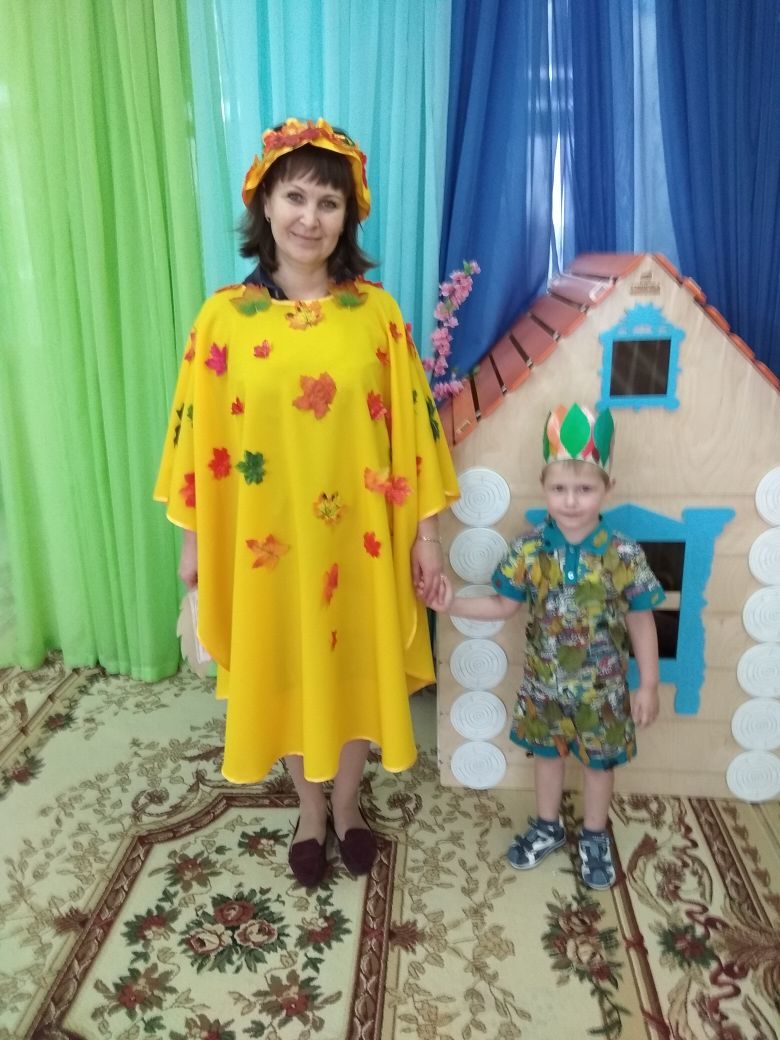 Вместе с Осенью воспитанники пели песни: «Наступила осень», «Дует, дует ветерок»; исполняли танцы «Листопад», «Матрёшки», играли в веселые игры «Дождь и солнце», «Мы листочки» отгадывали осенние загадки,  рассказывали стихи под зонтиком. 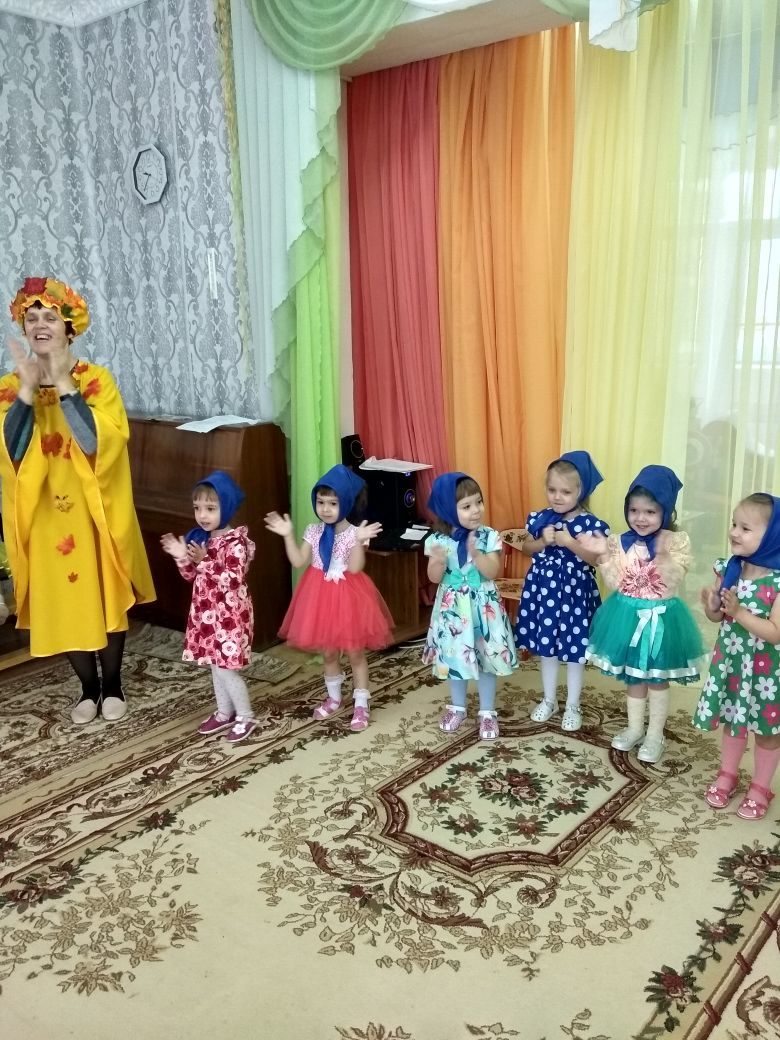 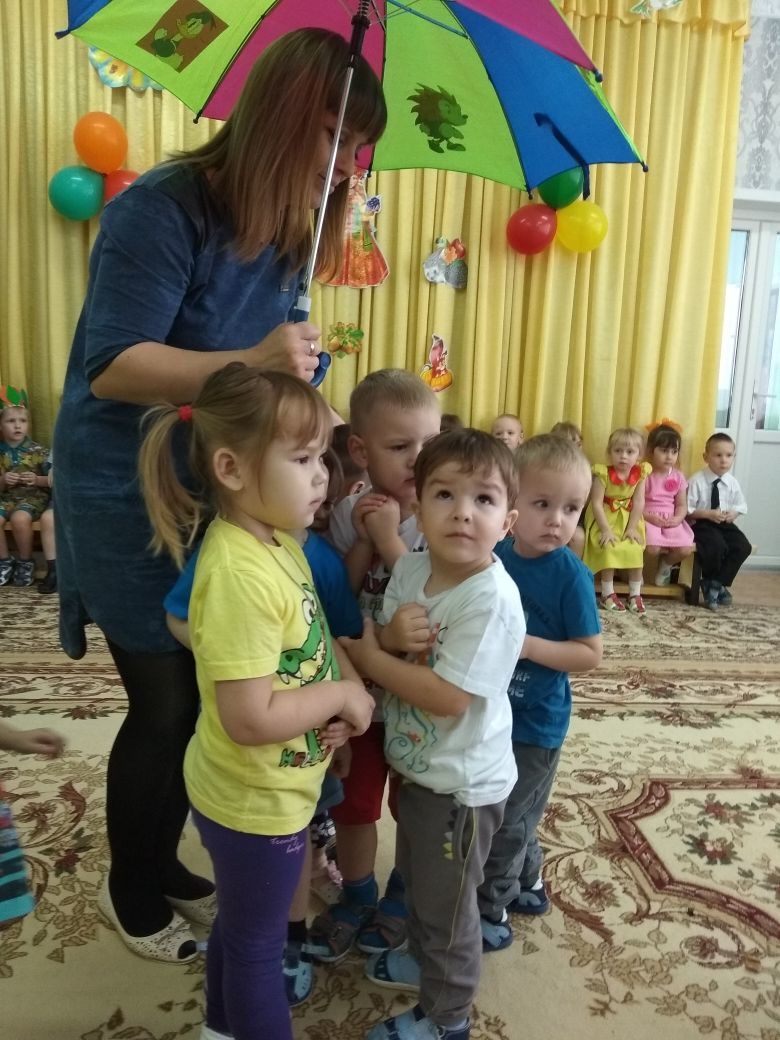 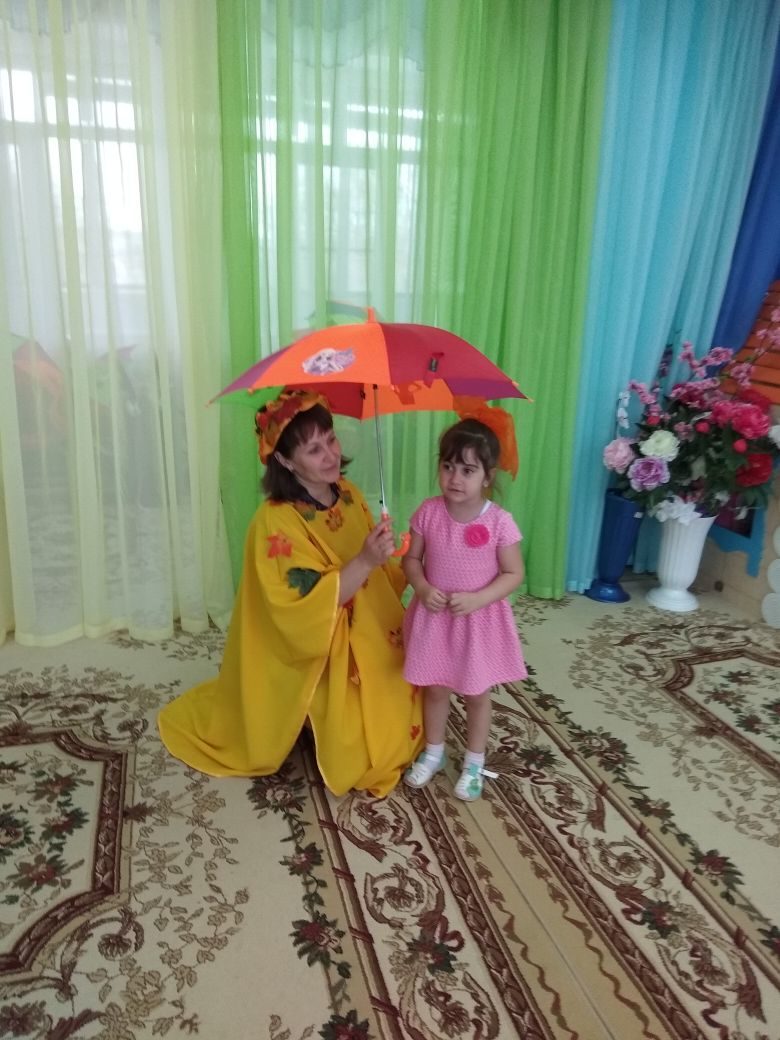 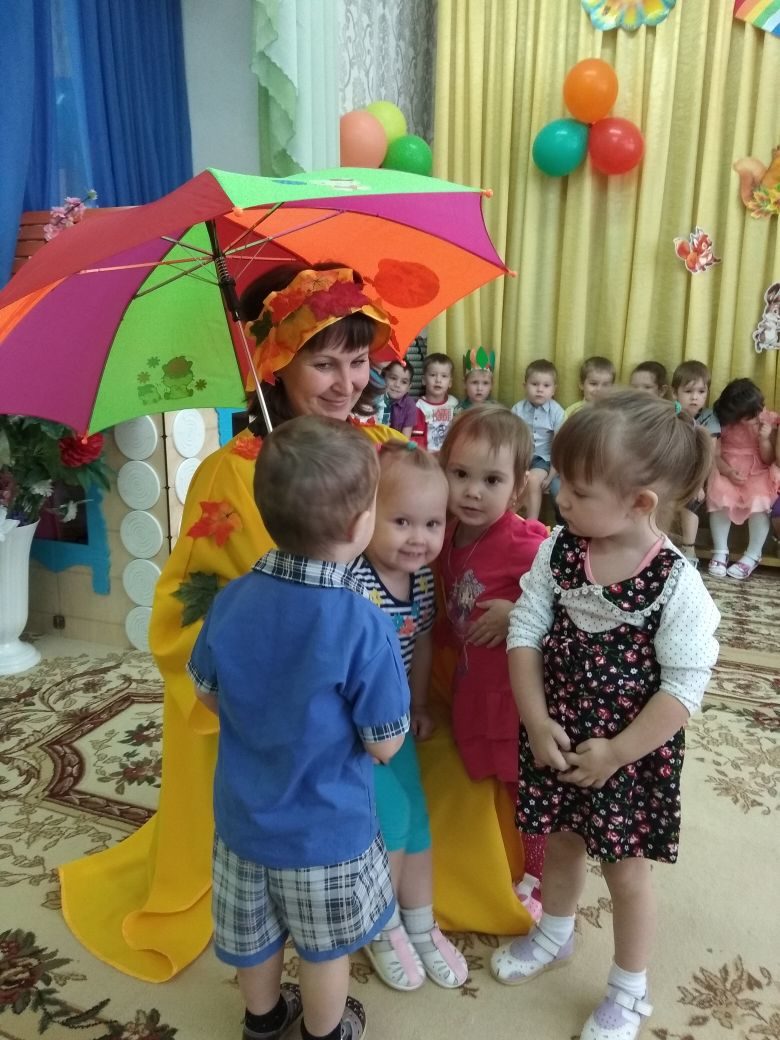 В гости к малышам со своим поздравлением приходили дети из подготовительной группы,  в подарок они показали танец с зонтиками. Дети были в восторге и в свою очередь одарили гостей бурными аплодисментами. 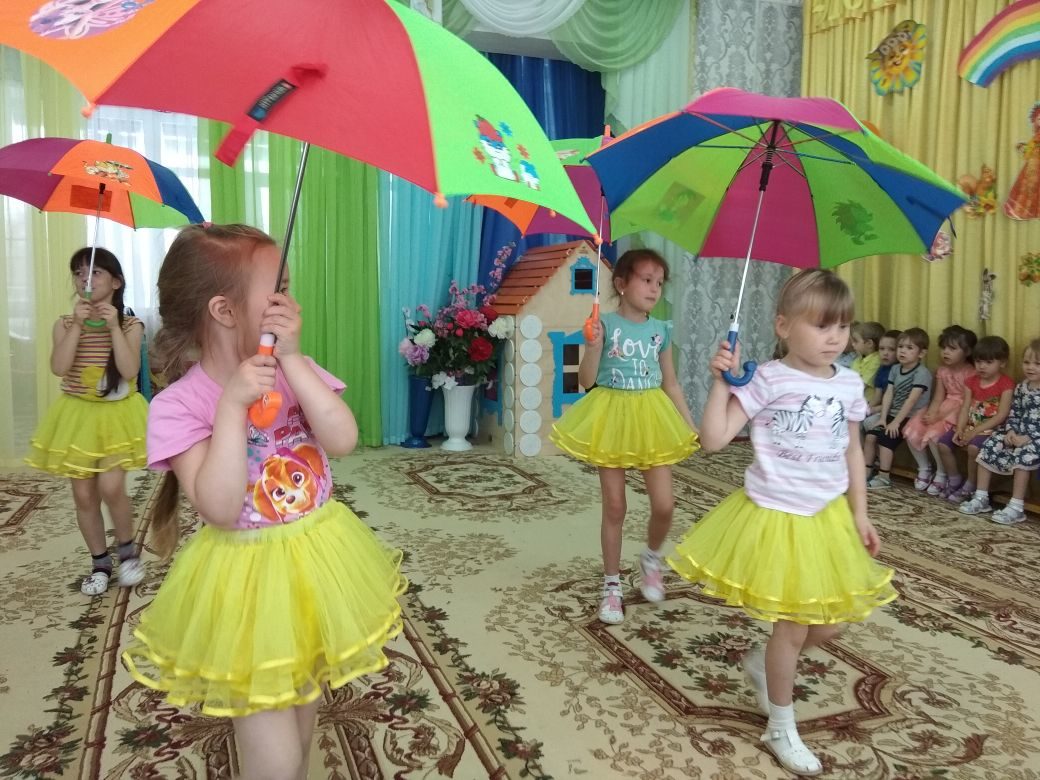 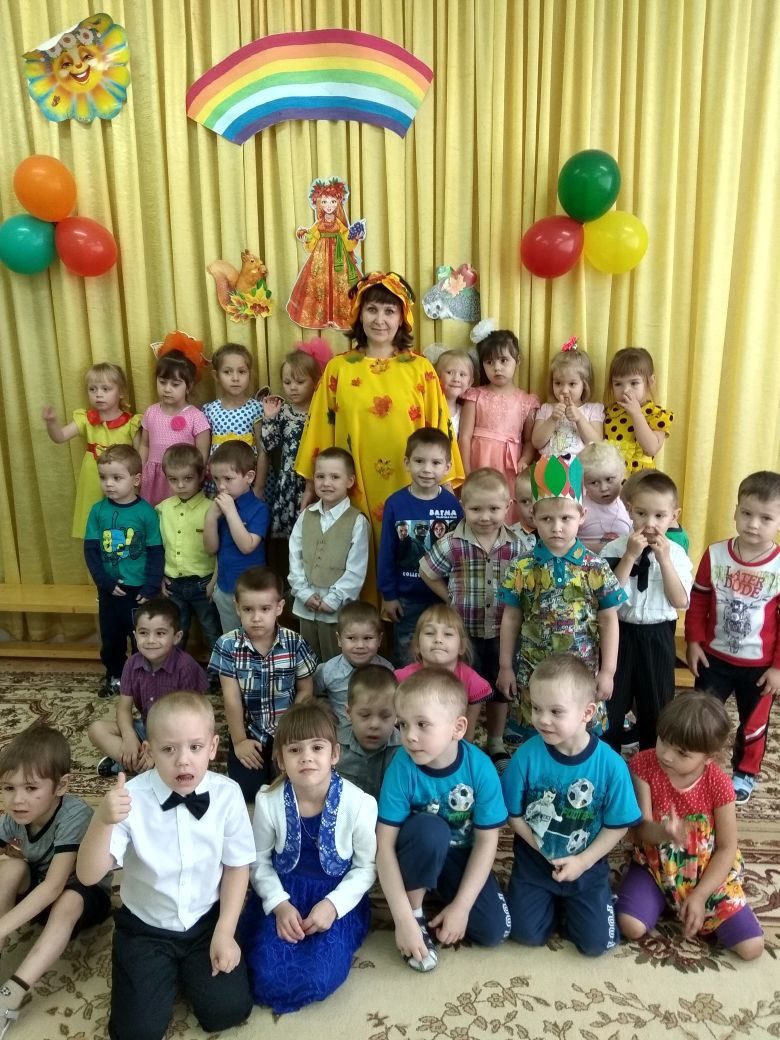 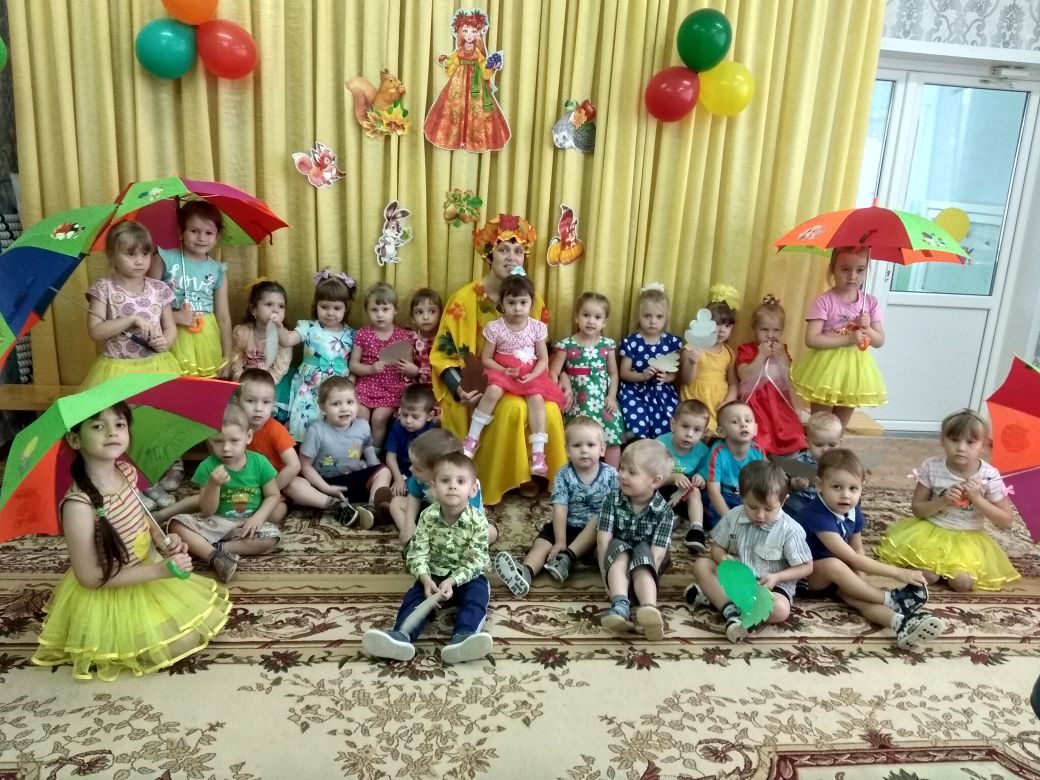           Праздник в детском саду – это всегда удивительные чудеса, волшебные краски, звонкий смех воспитанников,  море улыбок и веселья. Хоть и говорят, что осень унылая пора, но дети как никто другой, способны  радоваться шороху золотистых опавших листьев под ногами,  дождику, под которым так интересно гулять под зонтиком. Вот почему праздник осени в детском саду является одним из самых любимых  у нашей детворы. Мероприятие было веселым, ярким, увлекательным.  Воспитанники получили много позитивных эмоций.  (Фото 8)  Автор Глебова Татьяна Александровна, музыкальный руководитель МАДОУ АР детский сад «Сибирячок» корпус № 3